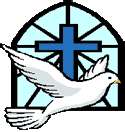 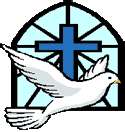 Confirmation Certificate - Saint NameStudent’s Name: _______________________________________________Chosen Saint’s Name: __________________________________________Student’s name as you would like it to appear on the certificate:First					Saint Name				Last NamePlease print legiblyForm is due for Second Year CTN Students- April 28, 2024 & First Year CTN Students- Fall of 2024.